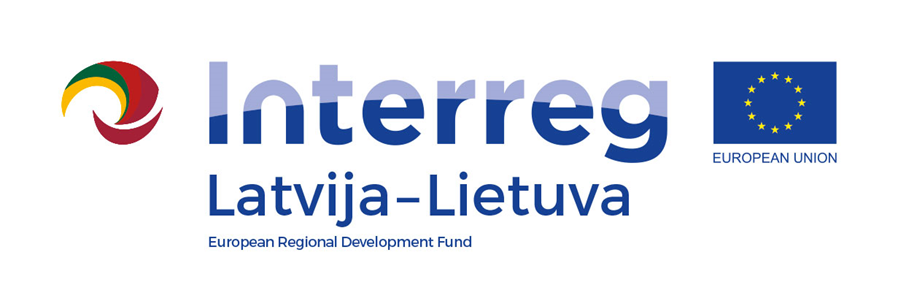 Agenda7-8th July 2022Green Park Hotel, Minijos st.119, Klaipėda, LithuaniaFirst day, 7th July (Thursday)Filming and photography will take place during the event.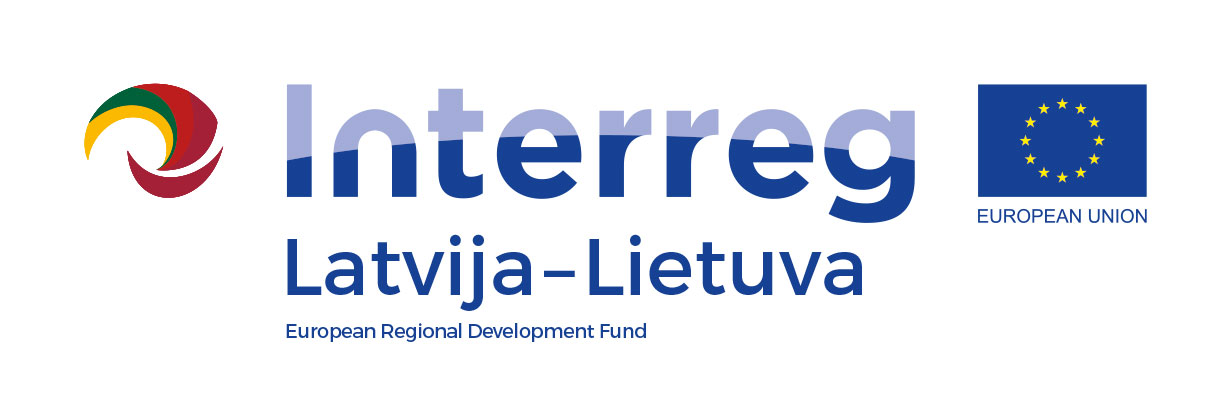 Second day, 8 th July (Friday) Filming and photography will take place during the event.Contact person in Pakruojis District Municipality Administration:Daiva Rutkevičienė, project coordinatorPhone +370 421 69074, +370 687 21005, e-mail  daiva.rutkeviciene@pakruojis.ltProject partners: 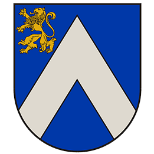 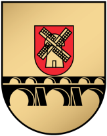 10.00-10.30Arrival, registration10.30-11.30Lecture „Social projects in Klaipeda city“ Address: Social Support Center in Klaipeda City  Taikos st. 76, Klaipėda11.30-12.00Coffee/tea  Address: Green Park Hotel, Minijos st.119, Klaipėda 12.00-13.00Seminar “Psychological security. How to evaluate and create it? ”13.00 – 13.30Lunch13.30 – 14.30Seminar “Psychological security. How to evaluate and create it? ”14.30 – 14.40Coffee/tea break14.40 – 16.40Seminar “Psychological security. How to evaluate and create it? ”16.40-17.20Dinner18.30-19.30The discussion about  seminar “Psychological security. How to evaluate and create it? ” Address: Kūlių Vartų st. 7, Klaipėda 8.00-8.30Breakfast. Registration, Coffee/tea. Address: Green Park Hotel, Minijos st.119, Klaipėda.  Departure for the social care institution 9.40-10.20Study visit. Juknaičiai home for independant living. Address: Kiškiai st. 1, Juknaičiai village,  Šilutė district10.20-11.00Study visit. Public Institution „Gabrielius“ rehabilitation centre. Address: Pagėgių st. 5, Vyžių village, Šilutė district  13.00 – 13.50Lunch  Address: Koffe „Senamiesčio“ Turgaus st.11 , Telšiai14.00 – 15.00Study visit. Public Institution Sineima  Address: J.Biliūno st. 3A, Telšiai15.10– 15.20Coffee/tea break  Address: J.Biliūno st. 3A, Telšiai. We‘re going home.